Tyukász Mihály TamásIgazgató Úr részéreNéri Szent Fülöp Katolikus Általános Iskola1161 Budapest, Béla utca 23.E-mail: igazgato@neriiskola.huTel: 1/405-2479                                                                         Kelt: Pécs, 2017. augusztus 30.                     Tárgy: Együttműködés kezdeményezése Tisztelt Igazgató Úr!Utazási irodánk (Érték és Közösség Kft, regisztrációs száma: U-001762) a hazai, keresztény ifjúsági közösségek utaztatását tűzte céljául. Ezért vettük fel a katolikus ifjúság védőszentje, Szent Imre nevét. A tudásban folyamatos gyarapodás legyen a mi utunk is!Utazási irodánk alapítói turisztikai és teológiai végzettséggel egyaránt rendelkeznek. Hegyi Zsuzsanna (52) valláspedagógiát tanult Grazban, turisztikai diplomáját a Pécsi Tudomány Egyetemen szerezte, 20 éven át volt Dél-Dunántúl turisztikai vezetője; testvére, Hegyi László (50) a Vatikáni Szemináriumban biblikum specializációval végzett teológus, több évtizede cserkész vezető; felesége, Hudson Szandra (40) szintén cserkész vezető, pedagógus, és közel tíz éve gyakorló idegenvezető.Egyházi iskolák felső tagozatos és gimnáziumi osztályai számára szervezett osztálykirándulásaink a honismereti programon túl, igény szerint tartalmaznak:személyiségfejlesztő, közösségépítő foglalkozást (Dr. Eperjesi Tamás szupervízor közreműködésével)lelkigyakorlatot (aktuális témáját az osztályfőnökkel egyeztetjük; a felkeresett országrész egy-egy karizmatikus papja vezetésével)  életpéldákat (a felkeresett országrészben egy-egy kistelepülésen élő, helyi termelő, cselekvő, keresztény család felkeresése, a gazdaság bemutatása, kóstolás, beszélgetés)szerzetes rendek megismerését (a felkeresett térség szerzetes rendje(i)nek felkeresése, világuk bemutatása)közösségi sporttevékenységet (a szezonális, az adott térségre jellemző, autentikus, bárki által végezhető sporttevékenységgel a testben is egészséges életre nevelve a fiatalokat)utazásbiztosítást (biztosító partnerünk az Európai Utazási Biztosító)Az osztálykirándulásokon túl örömmel közvetítünk rövidebb-hosszabb közösségi együttlétekhez, cserkésztáborokhoz a természetben található, intakt táborhelyeket. Nemzetközi találkozók szervezésében is örömmel segítünk, támaszkodva e téren jelentős gyakorlatunkra, és a hármunk által beszélt nyolc idegen nyelvre.Tartós együttműködést, partnerséget öt-hat, egyházi iskolával tervezünk kialakítani. Őket szeretnénk tudásunkkal hosszú távú partnerként szolgálni.Ennek érdekében kérem, legyen szíves számomra személyes meghallgatás céljából időpontot adni szeptember hónap folyamán! Válaszát az istenhozott@szentimretaborok.hu e-mail címen szeretettel várom.Köszönettel, tisztelettel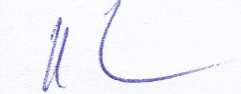 Hegyi Zsuzsannaügyvezető